CIGRÉ-US National Committee IntroductionCIGRÉ-US National Committee Next Generation Network (NGN) is holding a synopsis (abstract) and paper competition to encourage students and early professionals to share their experience and knowledge with others in the industry. The synopsis and technical paper must be in alignment with the 2018 Paris Session Call for Papers. The CIGRE 2018 synopsis template document (Link) must be used to format the synopsis for submittal.  The authors of the top ten synopses will prepare technical papers (according to the 2018 CIGRE paper template document) and will present their papers at the 2017 Grid of the Future conference, where one grand prize will be awarded.  qualificationsTo qualify for the competition, you must fulfil both requirements 1 and 2:Be a current CIGRÉ member located in the United States. 2017 student membership is free! Register at cigre-usnc.tamu.edu/membership/.Be either a or bUndergraduate student or graduate student with interest in power systems, orPower system professional with 10 years or less full-time experience. Power system experience for this competition is classified as any full-time experience beyond the last degree received in the power field.  Competition FormatUS CompetitionSubmittalEach participant submits a synopsis by 5/1/17 5/19/17 (extended date).  They will receive notification no later than 5/29/17 6/2/17 if their synopsis is accepted. Ten participants will be selected to submit full papers by 6/30/17 7/8/17. They will receive the 2018 CIGRE paper preparation template document.Five participants will be selected to present at the 2017 Grid of the Future Symposium. They will receive notification no later than 8/4/17.PresentationThe five participants will each present at the 2017 Grid of the Future Symposium on 10/23/17 during the Symposium in Cleveland, Ohio. Each participant will have ten minutes for their presentation, followed by five minutes of Q&A. The first-place winner will be announced on 10/24/17 at the Grid of the Future Symposium. PrizesAll top five participants will receive complimentary Grid of the Future Symposium registration ($500 value).  The winning participant will receive a registration to the 2018 Paris Session and a $1000 travel stipend as well as the opportunity to submit for a presentation slot.All prizes are contingent on attendance at the events. c	   SubmissionSynopsis All participants must send their synopsis using the synopsis template provided by 5/1/17 5/19/17 to usnc-ngn@cigre.org. PaperThe top ten participants must send their paper using the paper template provided at the CIGRE General Session 2018 website (Link) by 6/30/17 7/8/17 to usnc-ngn@cigre.org. ContactPlease contact NGN at usnc-ngn@cigre.org with any questions or clarifications. CIGRÉ-US National Committee Type here the title of your synopsis(Helvetica or Arial Bold size 12 and 5cm (2”) from the topType here the authors’ names (initials, name in capitals, Times Roman, bold, size 12) Type here the CIGRÉ Member IDType here the Job Title/Degree Type here the Company/UniversityIndicate as undergraduate student, graduate student, or professional with 10 years or less experienceType here the email address of the main authorStart typing here (synopses must be 500 words minimum) CIGRÉ-US National Committee Type here the title of your Paper (Helvetica or Arial Bold size 12 and 5cm (2”) from the topType here the authors’ name (initials, name in capitals, Times Roman, bold, size 12)Type here the CIGRÉ Member IDType here the Job Title/Degree Type here the Company/UniversityIndicate as undergraduate student, graduate student, or professional with 10 years or less experienceType here the email address of the main authorSUMMARYStart typing here with the summary (about 500 words; Times or Helvetica, size 11 or 12 only, from 4.8” / 12 cm from the top). Do not remove or shift the title “SUMMARY”.KEYWORDS3 to 10 words or phrases (Times or Helvetica, size 11 or 12 only).As for “SUMMARY”, please keep the title “KEYWORDS”.All pages after title page must start from this line, i.e. 1” (2, 5 cm) margin from the top (Times or Helvetica, size 11 or 12). Pages will be automatically numbered. Paper Cont’d———————————————End of textBIBLIOGRAPHYType here the bibliography at the end of your text, according to this presentation (see sample references below). Font to be used is always Times or Helvetica 11 or 12.[1] 	Working Group SC 22-12 CIGRE. “The thermal behaviour of overhead conductors Section 1 and 2 Mathematical model for evaluation of conductor temperature in the steady state and the application thereof” (Electra number 144 October 1992 pages 107-125)[2]	S. Kamalinia “Why CIGRE NGN is Great?” (Best Journal, January 2017, pages 1001-1010)[3]	Prospectiva del Sector Eléctrico 2002-2011. (Secretaría de Energía. Mexico, 2002).[4]	Resolución sobre las Modificaciones a la Metodología para la Determinación de los Cargos por Servicio de Transmisión de Energía Eléctrica. (Diario Oficial de la Federación. Jueves 23 de Diciembre de 1999).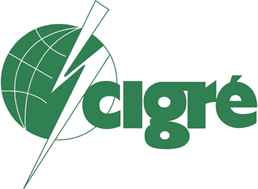 